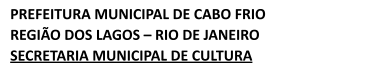 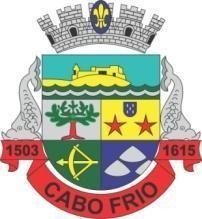 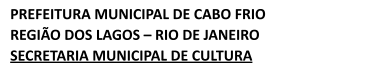 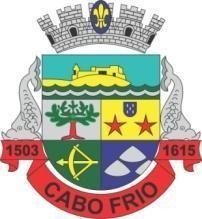 ANEXO IVAUTORIZAÇÃO DE USO DE DIREITOS AUTORAIS DE TERCEIROSEu, (INSERIR NOME COMPLETO DO ARTISTA), RG nº	, CPF nº	,domiciliado no endereço	, bairro	,   CEP 	, município de Cabo Frio/RJ, autorizo o uso da(s) obra(s) de minha titularidade (INSERIR NOME DA OBRA ARTÍSTICA) para o projeto (INSERIR NOME DO PROJETO CULTURAL) de autoria de (INSERIR RAZÃO SOCIAL DOPROPONENTE), CNPJ/CPF n°	, projeto este inscrito no Edital Prêmio Amena Mayall de Difusão Literária, da Secretaria de Cultura de Cabo Frio. Por meio deste instrumento declaro a cessão dos direitos patrimoniais da obra à Administração Pública, que poderá reproduzir o seu conteúdo no todo ou em parte, em quaisquer meios, pelo período de 02 (dois) anos.Estou ciente da responsabilidade única e exclusiva a minha pessoa, para todos os fins de direito perante as leis vigentes, incluindo a veracidade do autorizado. 	,	/	/	Assinatura do Autor (Reconhecida em Cartório)OBRIGATÓRIO RECONHECIMENTO DE FIRMA (Conforme dispositivos contidos na Lei Federal n.º 9.610/98, as propostas de utilização de qualquer obra de titularidade de terceiros, independentemente de sua natureza, depende de prévia e expressa autorização, com firma reconhecida, do autor ou dos detentores dos direitos autorais. Estando o autor falecido, deverá ser comprovada pelo proponente a qualidade de detentor dos direitos autorais da pessoa física ou jurídica que autorizar a utilização).